		GD – COLECTARE / TRATARE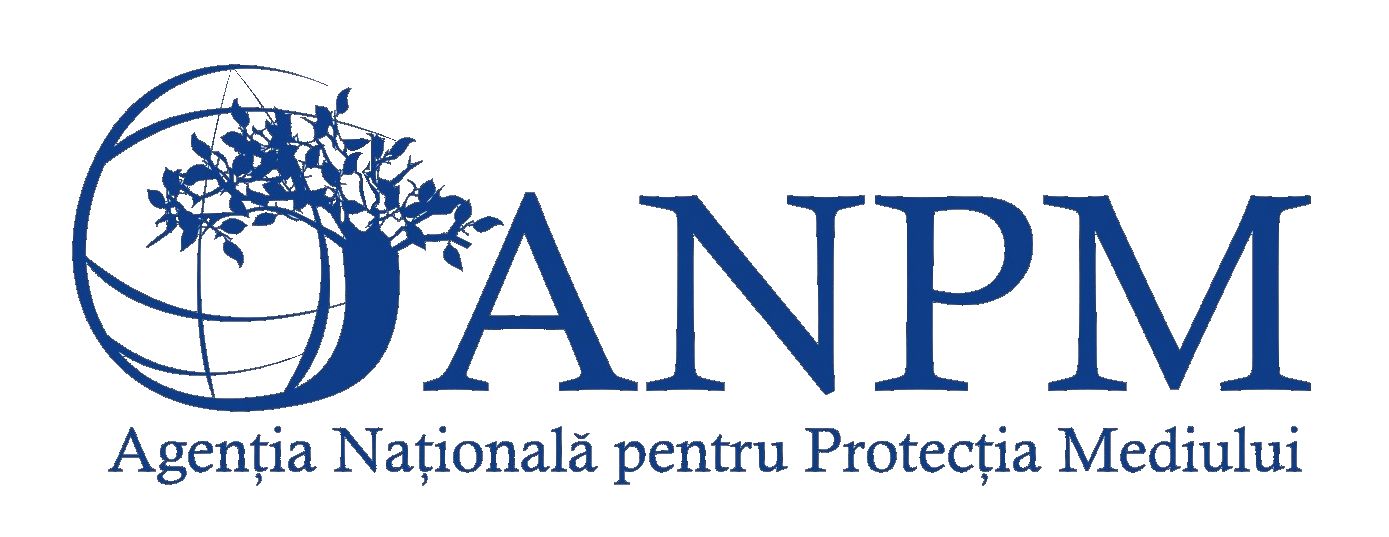 Colectarea de date privind colectarea deşeurilor în vederea reciclării, în anul ..............A. DATE DE IDENTIFICARECap. 1 COLECTAREA DEŞEURILOR ÎN ANUL ..........Tabel 1 - Colectarea deșeurilor1) se inscrie codul deşeului, conform Deciziei Comisiei 2014/955/UE de modificare a Deciziei 2000/532/CE de stabilire a unei liste de deșeuri2) se va înscrie dacă deşeurile sunt colectate de la persoane fizice, de la operatori economici generatori sau de la operatori economici colectori / intermediari3) se înscrie codul conform legii 211/2011 privind regimul deseurilorCORELATIE: Cap. 1 tab. 1 col. 3 + Cap. 1 tab. 1 col. 4 = Cap.1 tab 1 col. 5 + Cap. 1 tab. 1 col. 7 +  Cap. 1 tab. 1 col. 9  pentru fiecare cod de deseuTabel 2 Dezmembrarea deșeurilor colectateAcest tabel este valabil pentru deșeurile rezultate din dezmembrarea VSU și DEEECORELATIE: Cap. 1 tab. 2 col. 2 + Cap. 1 tab. 2 col. 3 = Cap.1 tab 2 col. 4 + Cap.1 tab 2 col. 6 + Cap. 1 tab. 2 col. 8 pentru fiecare           cod de deșeuSuma deseurilor provenite din activitatea de dezmembrare trebuie sa fie egala cu greutatea VSU din documentele de inmatriculare in cazul unui VSU complet, iar in caul unui VSU incomplet trebuie sa fie egala cu suma maselor la receptia VSU determinata prin cantarire.Tabel 3 Generarea deșeurilor fără deșeurile colectate și dezmembrate1)  se înscrie codul deşeului, conform Deciziei Comisiei 2014/955/UE de modificare a Deciziei 2000/532/CE de stabilire a unei liste de deșeuri;  pentru deşeurile periculoase, codurile vor conţine şi  “ * “ .2) )  se înscrie codul conform legii 211/2011 privind regimul deseurilorCORELATIE: Cap. 1 tab. 3 col. 2 + Cap. 1 tab.3 col. 3 = Cap. 1 tab 3 col. 4 + Cap.1 tab 3 col. 6 + Cap. 1 tab. 3 col. 8 pentru fiecare cod de deseuCap. 2 GESTIONAREA DEŞEURILOR COLECTATE/GENERATE/DEZMEMBRATE ÎN ANUL .................Tabel 1 Valorificarea deşeurilor colectate/generate/dezmembrate - Se vor preciza operatorii  economici (contractanţi) care preiau deşeurile spre valorificareCORELATIE: Suma Cap1.Tab1.Col5 (Colectare) + Suma pe Cap1.Tab2.Col4 (Dezmembrare) + Suma Cap1.Tab3.Col4 (Generare) = Suma Cap2.Tab1.Col5 pentru fiecare cod deseu + cod valorificare1)  se înscrie codul deşeului, conform Deciziei Comisiei 2014/955/UE de modificare a Deciziei 2000/532/CE de stabilire a unei liste de deșeuri;  pentru deşeurile periculoase, codurile vor conţine şi  “ * “ .2) se înscrie codul conform legii 211/2011 privind regimul deseurilorTabel 2 Eliminarea deşeurilor colectate/generate/dezmembrate - Se vor preciza operatorii  economici (contractanţi) care preiau deşeurile spre eliminareCORELATIE: Suma Cap1.Tab1.Col7 (Colectare) + Suma pe Cap1.Tab2.Col6 (Dezmembrare) + Suma Cap1.Tab3.Col6 (Generare) = Cap2.Tab2.Col5 pentru fiecare cod deseu + cod eliminare1)  se înscrie codul deşeului, conform Deciziei Comisiei 2014/955/UE de modificare a Deciziei 2000/532/CE de stabilire a unei liste de deșeuri;  pentru deşeurile periculoase, codurile vor conţine şi  “ * “ .2) conform legii 211/2011 privind regimul deseurilorColectarea de date are ca bază legală Legea 211/2011 privind regimul deşeurilor și Decizia Comisiei 2014/955/UE de modificare a Deciziei 2000/532/CE de stabilire a unei liste de deșeuri în temeiul Directivei 2008/98/CE a Parlamentului European și a Consiliului care prevede că atât unităţile economice care generează  deşeuri, cât şi unităţile economice autorizate să desfăşoare activităţi de colectare, transport, depozitare temporară, valorificare şi eliminare a deşeurilor, au obligaţia să ţină o evidenţă a gestiunii acestora şi să transmită autorităţilor publice teritoriale pentru protecţia mediului datele centralizate anual, asupra gestiunii deşeurilor.Ai fost nregistrat cu urmtoarele date:Ai fost nregistrat cu urmtoarele date:Ai fost nregistrat cu urmtoarele date:Ai fost nregistrat cu urmtoarele date:Corectai eventualele erori:Corectai eventualele erori:Corectai eventualele erori:Cod FISCAL (Cod Unic de Identificare)   |__|__|__|__|__|__|__|__|__|__|Denumirea unităţii.………………………………………………………………………………….Adresă: Localitate………….…………………..........Sector…Strada……………………………Nr. …........…Bloc……....….Scara…............Ap…..................Cod poştal …………......Judeţ ………………………………….......................................... cod  SIRUTA  |__|__|Telefon……………………… Fax…………………. E-mail………………………………………Forma de proprietate la sfârşitul anului de referinţă  (1)        Cod   |__|__|          Activitatea principală exercitată – Clas CAEN Rev.2    (2)     |__|__|__|__|Coordonate (stereo 70)        X…………            Y………..Cod FISCAL (Cod Unic de Identificare)   |__|__|__|__|__|__|__|__|__|__|Denumirea unităţii.………………………………………………………………………………….Adresă: Localitate………….…………………..........Sector…Strada……………………………Nr. …........…Bloc……....….Scara…............Ap…..................Cod poştal …………......Judeţ ………………………………….......................................... cod  SIRUTA  |__|__|Telefon……………………… Fax…………………. E-mail………………………………………Forma de proprietate la sfârşitul anului de referinţă  (1)        Cod   |__|__|          Activitatea principală exercitată – Clas CAEN Rev.2    (2)     |__|__|__|__|Coordonate (stereo 70)        X…………            Y………..Cod FISCAL (Cod Unic de Identificare)   |__|__|__|__|__|__|__|__|__|__|Denumirea unităţii.………………………………………………………………………………….Adresă: Localitate………….…………………..........Sector…Strada……………………………Nr. …........…Bloc……....….Scara…............Ap…..................Cod poştal …………......Judeţ ………………………………….......................................... cod  SIRUTA  |__|__|Telefon……………………… Fax…………………. E-mail………………………………………Forma de proprietate la sfârşitul anului de referinţă  (1)        Cod   |__|__|          Activitatea principală exercitată – Clas CAEN Rev.2    (2)     |__|__|__|__|Coordonate (stereo 70)        X…………            Y………..Cod FISCAL (Cod Unic de Identificare)   |__|__|__|__|__|__|__|__|__|__|Denumirea unităţii.………………………………………………………………………………….Adresă: Localitate………….…………………..........Sector…Strada……………………………Nr. …........…Bloc……....….Scara…............Ap…..................Cod poştal …………......Judeţ ………………………………….......................................... cod  SIRUTA  |__|__|Telefon……………………… Fax…………………. E-mail………………………………………Forma de proprietate la sfârşitul anului de referinţă  (1)        Cod   |__|__|          Activitatea principală exercitată – Clas CAEN Rev.2    (2)     |__|__|__|__|Coordonate (stereo 70)        X…………            Y………..Cod FISCAL (Cod Unic de Identificare)   |__|__|__|__|__|__|__|__|__|__|Denumirea unităţii .................…………………………………………….………………..…......Adresă:Țară............ Localitate…………….…………………Sector…..Strada……………………Nr. ……Bloc……….Scara…................Ap……...................Cod poştal …………Judeţ …………………………….........................................cod  SIRUTA    |__|__|Telefon…………….....…Fax…………………….E-mail………………………………………...Forma de proprietate la sfârşitul anului de referinţă (1)     Cod    |__|__|       Activitatea principală exercitată – Clas CAEN Rev. 1             |__|__|__|__|Activitatea principală exercitată – Clas CAEN Rev. 2   (2)     |__|__|__|__|Activitati secundare – Clasa CAEN Rev 2 (2) .........................................................................Coordonate (stereo 70)        X…………            Y………..Cod FISCAL (Cod Unic de Identificare)   |__|__|__|__|__|__|__|__|__|__|Denumirea unităţii .................…………………………………………….………………..…......Adresă:Țară............ Localitate…………….…………………Sector…..Strada……………………Nr. ……Bloc……….Scara…................Ap……...................Cod poştal …………Judeţ …………………………….........................................cod  SIRUTA    |__|__|Telefon…………….....…Fax…………………….E-mail………………………………………...Forma de proprietate la sfârşitul anului de referinţă (1)     Cod    |__|__|       Activitatea principală exercitată – Clas CAEN Rev. 1             |__|__|__|__|Activitatea principală exercitată – Clas CAEN Rev. 2   (2)     |__|__|__|__|Activitati secundare – Clasa CAEN Rev 2 (2) .........................................................................Coordonate (stereo 70)        X…………            Y………..Cod FISCAL (Cod Unic de Identificare)   |__|__|__|__|__|__|__|__|__|__|Denumirea unităţii .................…………………………………………….………………..…......Adresă:Țară............ Localitate…………….…………………Sector…..Strada……………………Nr. ……Bloc……….Scara…................Ap……...................Cod poştal …………Judeţ …………………………….........................................cod  SIRUTA    |__|__|Telefon…………….....…Fax…………………….E-mail………………………………………...Forma de proprietate la sfârşitul anului de referinţă (1)     Cod    |__|__|       Activitatea principală exercitată – Clas CAEN Rev. 1             |__|__|__|__|Activitatea principală exercitată – Clas CAEN Rev. 2   (2)     |__|__|__|__|Activitati secundare – Clasa CAEN Rev 2 (2) .........................................................................Coordonate (stereo 70)        X…………            Y………..Note:                                                                                                                                                                               B.  Detalii despre unitate:Note:                                                                                                                                                                               B.  Detalii despre unitate:Note:                                                                                                                                                                               B.  Detalii despre unitate:Note:                                                                                                                                                                               B.  Detalii despre unitate:Note:                                                                                                                                                                               B.  Detalii despre unitate:Note:                                                                                                                                                                               B.  Detalii despre unitate:Note:                                                                                                                                                                               B.  Detalii despre unitate:(1) Forma de proprietate (tip capital)CodCodCodintegral de stat10capital privat românesc şi capital strǎin3232majoritar de stat (capital de stat >50%)20integral strǎinǎ6060majoritar privat (capital privat >50%)capital integral privat românesc2531public de interes naional i local (instituţii şi unitǎţi de interes public)7070(2) Activitatea principală exercitată (clasa CAEN Rev. 2) se determină potrivit Clasificării Activitilor din Economia Naional, aprobată prin HG nr. 656/1997 şi actualizată prin ordinul Preşedintelui INS nr. 337/20.04.2007.(2) Activitatea principală exercitată (clasa CAEN Rev. 2) se determină potrivit Clasificării Activitilor din Economia Naional, aprobată prin HG nr. 656/1997 şi actualizată prin ordinul Preşedintelui INS nr. 337/20.04.2007.(2) Activitatea principală exercitată (clasa CAEN Rev. 2) se determină potrivit Clasificării Activitilor din Economia Naional, aprobată prin HG nr. 656/1997 şi actualizată prin ordinul Preşedintelui INS nr. 337/20.04.2007.(2) Activitatea principală exercitată (clasa CAEN Rev. 2) se determină potrivit Clasificării Activitilor din Economia Naional, aprobată prin HG nr. 656/1997 şi actualizată prin ordinul Preşedintelui INS nr. 337/20.04.2007.(2) Activitatea principală exercitată (clasa CAEN Rev. 2) se determină potrivit Clasificării Activitilor din Economia Naional, aprobată prin HG nr. 656/1997 şi actualizată prin ordinul Preşedintelui INS nr. 337/20.04.2007.Tip deşeuri colectate 1)Sursa de colectare 2)Stoc la începutul anului de raportare (pentru deşeurile colectate)- tone-Cantitate deşeuri colectate în anul ..........- tone-Cantitatea valorificată  din deșeul colectat (fără deșeurile generate)- tone -Cod de valorificare 3)Cantitatea eliminata din deseul colectat (fără deșeurile generate)- tone -Cod de eliminare 3)Stoc la sfârşitul anului de raportare(pentru deşeurile colectate)- tone-123456789Tip de deșeuri  provenite  din dezmembrări 1)Stoc la începutul anului de raportare (pentru deșeurile provenite  din dezmembrări)- tone-Cantitate deşeuri provenite  din dezmembrări- tone-Cantitatea valorificată  (pentru deșeurile provenite  din dezmembrări)- tone -Cod de valorificare 2)Cantitatea eliminată (pentru deșeuile provenite  din dezmembrari)- tone -Cod de eliminare 2)Stoc la sfârşitul anului de raportare (pentru deșeurile provenite  din dezmembrări)- tone-12345678Cod deseu generat(fără deșeurile colectate și dezmembrate) 1)Stoc la început de an pentru deșeul generat (fără deșeurile colectate și dezmembrate) - tone-Cantitate deseu generat (fără deșeurile colectate și dezmembrate)  - tone-Cantitatea valorificată  din deșeul generat (fără deșeurile colectate și dezmembrate)- tone -Cod de valorificare 2)Cantitatea eliminată din deșeul generat (fără deșeurile colectate și dezmembrate)- tone -Cod de eliminare 2)Stoc la sfârșit de an pentru deșeul generat(fără deșeurile colectate și dezmembrate)- tone -12345678Nr. crt.Tip operator (Intern, Extern, PF)Numele unităţii care preia deşeul spre valorificareCodul FISCAL al unităţii care preia deşeul spre valorificareŢaraŢaraDenumire localitateJudeţulCod SIRUTA judeţTipul deşeului(cod)1)Cantitatea preluată în anul de raportare(tone)Cod valorificare2)Nr. crt.Tip operator (Intern, Extern, PF)Numele unităţii care preia deşeul spre valorificareCodul FISCAL al unităţii care preia deşeul spre valorificareNumeCodDenumire localitateJudeţulCod SIRUTA judeţTipul deşeului(cod)1)Cantitatea preluată în anul de raportare(tone)Cod valorificare2)Nr. crt.A1B2CD4567123456Nr. crt.Tip operator (Intern, Extern, PF)Numele unităţii care preia deşeul spre valorificareCodul FISCAL al unităţii care preia deşeul spre valorificareŢaraŢaraDenumire localitateJudeţulCod SIRUTA judeţTipul deşeului(cod) 1)Cantitatea preluată în anul de raportare(tone)Cod eliminare2)Nr. crt.Tip operator (Intern, Extern, PF)Numele unităţii care preia deşeul spre valorificareCodul FISCAL al unităţii care preia deşeul spre valorificareNumeCodDenumire localitateJudeţulCod SIRUTA judeţTipul deşeului(cod) 1)Cantitatea preluată în anul de raportare(tone)Cod eliminare2)Nr. crt.A1B2CD4567123456